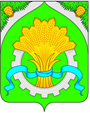 АДМИНИСТРАЦИЯ ШАТРОВСКОГО МУНИЦИПАЛЬНОГО ОКРУГАКУРГАНСКОЙ ОБЛАСТИПОСТАНОВЛЕНИЕот 19 января 2022г. №  11                                                                                  с.Шатрово   О создании Совета по патриотическому воспитанию населения Шатровского муниципального округа Курганской областиВ целях реализации государственной политики по патриотическому воспитанию населения Шатровского муниципального округа,  взаимодействия органов государственной власти и субъектов гражданского общества, выработки единых подходов к осуществлению патриотического воспитания  граждан, руководствуясь Уставом Шатровского муниципального округа Курганской области,  Администрация Шатровского муниципального округа Курганской областиПОСТАНОВЛЯЕТ:1.Создать Совет по патриотическому воспитанию населения Шатровского муниципального округа и утвердить его состав согласно приложению 1 к настоящему постановлению.          2.Утвердить Положение о Совете по патриотическому воспитанию населения Шатровского муниципального округа согласно приложению 2 к настоящему постановлению.          3.Признать утратившими силу постановления Администрации Шатровского района:     1)  от 26 июня 2020 года № 210 «О создании Совета по патриотическому воспитанию населения Шатровского района»;               2) от 15 декабря 2020 года № 374 «О внесении изменений в постановление Администрации Шатровского района от 26 июня 2020 г. №210 «О создании Совета по патриотическому воспитанию населения Шатровского района».          4. Контроль за выполнением настоящего постановления возложить на первого заместителя Главы Шатровского муниципального округа. Глава Шатровсвкогомуниципального округа                                                                          Л.А. Рассохин  В.А. Сивяков9 16 55Разослано по списку (см.оборот)                                     Справка-рассылкак постановлению Администрации Шатровского муниципального округа «О создании Совета по патриотическому воспитанию населения Шатровского муниципального округа Курганской области»ЛИСТ СОГЛАСОВАНИЯк постановлению Администрации Шатровского муниципального округа «О создании Совета по патриотическому воспитанию населения Шатровского муниципального округа Курганской области»ПРОЕКТ ПОДГОТОВЛЕН И ВНЕСЁН:ПРОЕКТ СОГЛАСОВАН:Руководитель Отдела образования Администрации Шатровского муниципального округа			                                    Ю.В. НорчукРуководитель Отдела социального развитияАдминистрации Шатровского муниципального округа				                           О.Ю. ВагановаСОСТАВСовета по патриотическому воспитанию населения Шатровского муниципального округаПервый заместитель Главы Шатровского муниципального округа, председатель Совета по патриотическому воспитанию населения Шатровского муниципального округа (далее - Совет);руководитель Отдела социального развития Администрации Шатровского муниципального округа, заместитель председателя Совета;заместитель заведующей по учебно-воспитательной работе муниципального казённого дошкольного образовательного учреждения «Шатровский детский сад № 2», секретарь Совета. Члены Совета:руководитель Отдела образования Администрации Шатровского муниципального округа;главный специалист Отдела социального развития Администрации Шатровского муниципального округа;методист по воспитательной работе Отдела образования Администрации Шатровского муниципального округа;директор (главный редактор) Шатровского филиала государственного автономного учреждения «Издательский Дом «Новый мир» - редакция газеты «Сельская новь» (по согласованию);руководитель центра патриотического воспитания и допризывной подготовки молодёжи (по согласованию);заведующий Шатровским филиалом государственного бюджетного профессионального образовательного учреждения «Курганский технологический колледж имени Героя Советского Союза Н.Я. Анфиногенова» (по согласованию);директор муниципального бюджетного учреждения дополнительного образования «Шатровский Дом детства и юношества»;методист по работе с молодёжными и детскими общественными объединениями, педагог дополнительного образования муниципального бюджетного  учреждения дополнительного образования «Шатровский Дом детства и юношества»;председатель   общественной организации ветеранов (пенсионеров) войны, труда, Вооруженных Сил и правоохранительных органов (по согласованию).Управляющий делами – руководитель аппарата Администрации Шатровского муниципального округа                       Т.И. РомановаПОЛОЖЕНИЕо Совете по патриотическому воспитанию населения Шатровского муниципального округа Раздел I. Общие положенияСовет по патриотическому воспитанию населения Шатровского муниципального округа (далее - Совет) является постоянным консультативным совещательным органом при Администрации Шатровского муниципального округа Курганской области (далее - Администрация Шатровского муниципального округа) и образован в целях обеспечения координации, плановости и последовательности деятельности организаций, учреждений и общественных организаций по патриотическому воспитанию, создания и развития условий патриотического и гражданского воспитания населения муниципального округа выработки предложений по развитию гражданственности и патриотизма в Шатровском  муниципальном округе, а также разработки, принятия и выполнения мероприятий по патриотическому воспитанию населения и подготовке граждан к военной службе.Совет в своей деятельности руководствуется Конституцией Российской Федерации, федеральными законами, указами и распоряжениями Президента Российской Федерации, постановлениями и распоряжениями Правительства Российской Федерации, законами Курганской области, указами и распоряжениями Губернатора Курганской области, постановлениями и распоряжениями Правительства Курганской области, Уставом Шатровского муниципального округа Курганской области, а также настоящим Положением.                                   Раздел II. Задачи СоветаОбеспечение консолидации и взаимодействия деятельности государственных и негосударственных структур, организаций и учреждений по реализации государственной политики в области патриотического воспитания населения Шатровского муниципального округа.Формирование и реализация приоритетных направлений деятельности организаций и учреждений Шатровского муниципального округа по гражданскому и патриотическому воспитанию.Анализ эффективности деятельности организаций и учреждений в вопросах патриотического воспитания населения Шатровского муниципального округа.Раздел III. Функции СоветаОбеспечивает мониторинг реализации действующих федеральных, региональных и муниципальных правовых актов, касающихся сферы патриотического воспитания населения.Разрабатывает рекомендации и предложения по организации и осуществлению патриотического воспитания населения в области образования, культуры, молодёжной политики, физической культуры и спорта, подготовки граждан к военной службе.Вносит предложения в установленном порядке Главе Шатровского муниципального округа по вопросам патриотического и гражданского воспитания населения Шатровского муниципального округа, в том числе по совершенствованию нормативно-правовых актов.                   Раздел IV. Права СоветаЗапрашивать в установленном порядке необходимые для его деятельности документы и информацию у организаций, учреждений и общественных организаций Шатровского муниципального округа по вопросам патриотического воспитания населения.Заслушивать на своих заседаниях соответствующих должностных лиц по вопросам, отнесённым к компетенции Совета.В установленном порядке привлекать к работе специалистов структурных подразделений  Администрации Шатровского муниципального округа, а также приглашать специалистов, экспертов и иных компетентных лиц в вопросах патриотического воспитания населения Шатровского муниципального округа.Рассматривать инициативы и предложения различных структур и ведомств по решению вопросов патриотического воспитания населения.                    Раздел V. Порядок работыЗаседания Совета проводятся по мере необходимости, но не менее трёх раз в год. Заседание  считается правомочным, если на нём присутствует более половины его членов.Заместитель председателя Совета замещает председателя Совета при его отсутствии или в случае невозможности осуществлять им свои функции. Свою работу Совет строит на основании ежегодного плана работы. План работы Совета разрабатывается путём внесения предложений членами Совета и выносится на утверждение на очередном рабочем заседании Совета. Изменения и дополнения в план работы вносятся не позднее, чем за две недели до очередного заседания. План работы Совета формируется секретарём, рассматривается и утверждается председателем Совета. Утверждённый план работы рассылается всем членам Совета в недельный срок после утверждения на заседании Совета.Ответственность за подготовку вопросов на очередное заседание Совета возлагается на докладчиков. Ответственный за подготовку вопроса представляет секретарю Совета тезисы выступления, справочные материалы и список приглашённых на заседание не позднее, чем за 7 дней до заседания.Обеспечивает мониторинг реализации действующих федеральных, региональных и муниципальных правовых актов, касающихся сферы патриотического воспитания населения.Разрабатывает рекомендации и предложения по организации и осуществлению патриотического воспитания населения в области образования, культуры, молодёжной политики, физической культуры и спорта, подготовки граждан к военной службе.Вносит предложения в установленном порядке Главе Шатровского муниципального округа по вопросам патриотического и гражданского воспитания населения Шатровского муниципального округа, в том числе по совершенствованию нормативно-правовых актов.Заседания Совета являются открытыми.   Решения Совета принимаются большинством голосов от числа присутствующих на заседании членов Совета путём открытого голосования. В случае равенства голосов решающим является голос председателя комиссии.Материально-техническое обеспечение деятельности Совета осуществляет Администрация Шатровского муниципального округа.Управляющий делами – руководитель аппаратаАдминистрации Шатровского муниципального округа					                        Т.И. РомановаРазослано: 1.Организационный отдел  - 12.Прокуратура Шатровского муниципального округа - 13.Отдел правовой и кадровой работы - 1Сивяков В.А.9-16-554.5.6. Отдел  социального развития – 1Официальный сайт Администрации Шатровского муниципального округа - 1Члены комиссии – 9Первым заместителем Главы Шатровского  муниципального округаВ.А. СивяковымГлавный специалист отдела правовой и кадровой работы  аппарата  АдминистрацииШатровского муниципального округа  Главный специалист организационного отделаАдминистрации Шатровского муниципального округа                                                                                                                                                                                           О.А. Ядрышникова А.А. КоркинаУправляющий делами – руководительаппарата  АдминистрацииШатровского муниципального округа                                              			 Т.И. РомановаПриложение 1к постановлению Администрации Шатровского муниципального округаот_________________________№____«О создании Совета по патриотическому воспитанию населения Шатровского муниципального округа Курганской области»Приложение 2к постановлению Администрации Шатровского муниципального округаот___________________ №______«О создании Совета по патриотическому воспитанию населения Шатровского муниципального округа Курганской области»